Feedback Form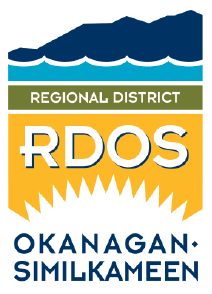 Regional District of Okanagan Similkameen101 Martin Street, Penticton, BC, V2A-5J9Tel: 250-492-0237 / Fax:  250-492-0063 / Email: planning@rdos.bc.caTO:	Regional District of Okanagan Similkameen	FILE NO.:	D2022.015-TUPFROM:	Name:	  	 (please print)Street Address:	  	Date:	______________________________________________________RE:	Temporary Use Permit (TUP) – “Vacation Rental” Use3136 Vaseux Lake Crescent, Electoral Area “D”My comments / concerns are:I do support the proposed use at 3136 Vaseux Lake Crescent.I do support the proposed use at 3136 Vaseux Lake Crescent, subject to the comments listed below. I do not support the proposed use at 3136 Vaseux Lake Crescent.Feedback Forms must be completed and returned to the Regional Districtprior to the Board meeting where the TUP will be considered.Protecting your personal information is an obligation the Regional District of Okanagan-Similkameen takes seriously. Our practices have been designed to ensure compliance with the privacy provisions of the Freedom of Information and Protection of Privacy Act (British Columbia) (“FIPPA”). Any personal or proprietary information you provide to us is collected, used and disclosed in accordance with FIPPA. Should you have any questions about the collection, use or disclosure of this information please contact: Manager of Legislative Services, RDOS, 101 Martin Street, Penticton, BC V2A 5J9, 250-492-0237.